1.Израчунај збир бројева: а) 230  и  200                                                       ________________________________________________________________________ б)   170  и  120                                     ________________________________________________________________________ 2.  Израчунај разлику бројева:  а)  800  и  500                                             _________________________________________________________________________   б)  840  и  400                                _________________________________________________________________________3. Поређај бројеве од најмањег ка највећем:     309,   34,    390,   129,  450  и 158.    _____________________________________________________________  4. Купио сам оловку која кошта 60 динара и  књигу од 340 динара.     Колико новца  сам потрошио ?                       _____________________________________________________________________________ 
           5. Воћар је убрао 850 килограма  крушака,  а продао је 300 килограма.     Колико  килограма  крушака  му је остало?                                                            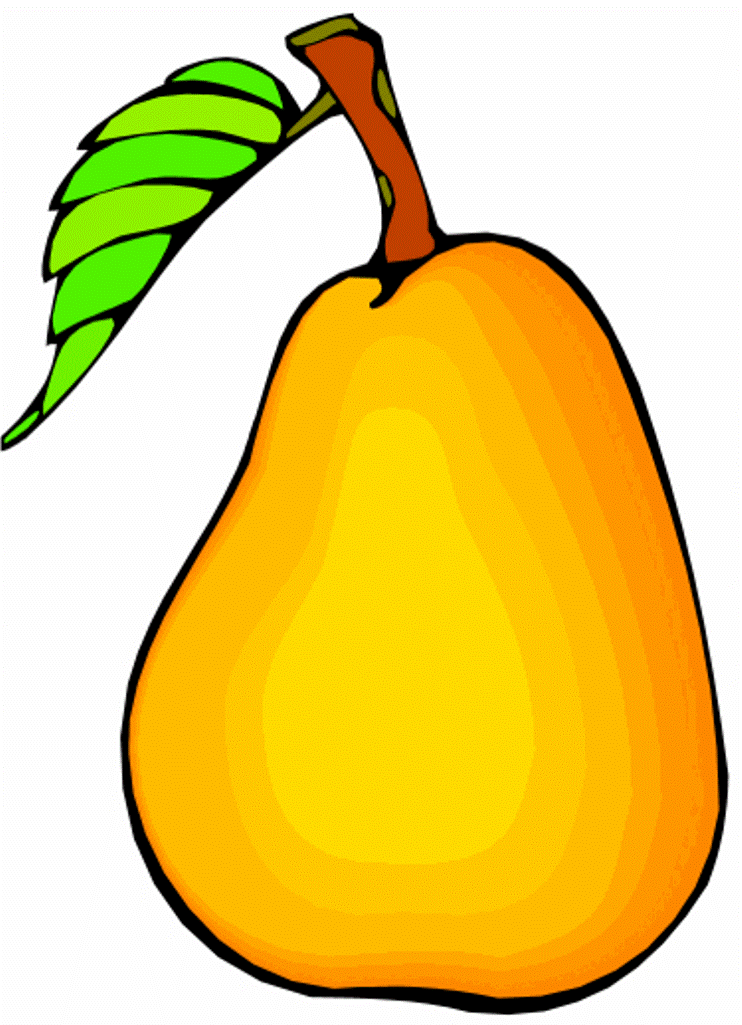                      ______________________________________________________________________________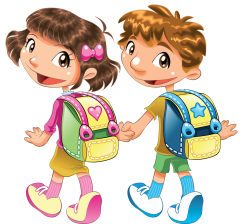                         Име_________________________________________________________Ако немаш места ,слободно пиши и на другој страни!